* E-mail 제목과 그림파일명을 동일하게 학년이름작품명으로 기입해 주세요(예: 2홍길동하늘길)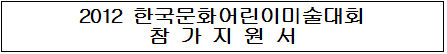  * 참가자는 직접스승이나 8촌 이내 친인척이 심사위원으로 참가할 때에는 해당 심사위원의 심사회피를 신청해야 합니다. 만약 수상자가 회피신청 사유를 신청하지 않고 발견될 시에는, 주최기관은 수상취소를 결정할 수 있고, 수상자는 해당상장, 부상을 반환하여야 합니다. 참가자는 이 조항을 수락하고 참가하는 것에 동의합니다.                                                                          (서명) 본인은 대한민국예술인센터 전통문화재단이 주최하는 한국문화어린이미술대회에 다음과 같이 참가하고자 신청서를 제출합니다.2012 년    월    일     참가 신청자                 (인)대한민국예술인센터 전통문화재단  귀중접수번호 ※주최측에서 기입작품제목(20자 이내)작품제목(20자 이내)작품제목(20자 이내)작품설명(100자 이내)학생성명성별성별남 / 여사   진생년월일           년         월         일  (만    세)           년         월         일  (만    세)           년         월         일  (만    세)           년         월         일  (만    세)           년         월         일  (만    세)사   진학교/학년/반              초등학교      학년      반              초등학교      학년      반              초등학교      학년      반              초등학교      학년      반              초등학교      학년      반사   진자택주소(   -   )(   -   )(   -   )(   -   )(   -   )사   진보호자성명사   진단체인경우 단체명               단체명               단체명               교사명 교사명 교사명연락처Tel)                HP)               E-MAIL)Tel)                HP)               E-MAIL)Tel)                HP)               E-MAIL)Tel)                HP)               E-MAIL)Tel)                HP)               E-MAIL)Tel)                HP)               E-MAIL)